Пресс-релизВыплату на ребенка до 3 лет из средств материнского семейного капитала получают 1098 орловских семейМатеринский капитал -  одна из мер государственной поддержки семей, у которых есть дети. Потратить средства маткапитала можно на улучшение жилищных условий, образование детей, накопительную пенсию мамы, приобретение товаров и услуг для адаптации ребенка-инвалида, а также на ежемесячную выплату из средств материнского капитала. В  Орловской области 1284 cемьи с начала года оформили ежемесячную выплату на ребенка до 3 лет. Напоминаем, с 2023 года пособие из маткапитала можно получать на детей до достижения возраста 3 лет вне зависимости от очередности рождения малыша.При оформлении данного пособия нет требований к имуществу семьи, оценивается только доход. Доход рассчитывается за последние 12 календарных месяцев, предшествующих 1 месяцу перед месяцем подачи заявления. На каждого члена семьи доход не должен превышать двукратной величины прожиточного минимума на душу населения. В Орловской области прожиточный минимум на душу населения в 2023 году составил - 13 369 рублей. Размер ежемесячной выплаты из средств материнского капитала равен региональному прожиточному минимуму на ребенка. В 2023 году в Орловской области он равен - 12 968 рублей. Например:заявление подано 04.12.2023 года – доход будет рассчитываться за период с 01.11.2022 года по 31.10.2023 года. семья Марии и Ивана, воспитывающая двоих детей в возрасте 1 года и 2,6 лет, может получать выплату из материнского капитала сразу на обоих малышей. В этом случае заявление необходимо подать в отношении каждого ребенка. Мария в отпуске по уходу за ребенком, доход составил 200 тыс. рублей, Иван заработал 400 тыс. рублей. На двоих у них доход за период с 01.11.2022 года по 31.10.2023 года составил 600 тыс. руб. Таким образом, среднедушевой доход семьи из четырех человек составил 12,5 тыс. (600 000 / 12 месяцев / 4 человека = 12 500). Это меньше, чем двукратная величина прожиточного минимума. Следовательно, семья имеет право на получение ежемесячной выплаты с 01.12.2023 года в размере 12968 рублей на каждого ребенка. С заявлением семья может обратиться в любое время в течение 3-х лет со дня рождения детей. В случае обращения с заявлением в первые 3 месяца с  месяца рождения ребенка, выплату назначат с месяца рождения, в остальных случаях - с месяца обращения. Ежемесячная выплата устанавливается на 12 месяцев, но на срок не более чем до достижения ребенком возраста трех лет. Большинство жителей Орловской области предпочитают обращаться с заявлением в электронном виде с использованием сервиса портала госуслуг. Напоминаем, что все документы запрашиваются Отделением Социального фонда России  самостоятельно. Срок рассмотрения заявления сотрудниками СФР не превышает 20 рабочих дней. В случае принятия положительного решения средства поступят в течение 5 рабочих дней. Далее выплаты будут производится за предыдущий месяц в единый выплатной день - 5 числа.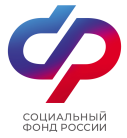        Отделение Социального фонда России по Орловской области       302026, г. Орел, ул. Комсомольская, 108, телефон: (486-2) 72-92-41, факс 72-92-07